Диакон Максим Петрович ЛОБАЧЕВ7 февраля 1974 г.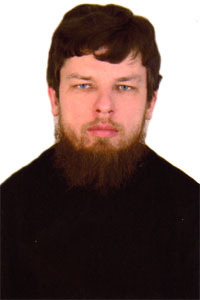 Штатный клирик Храм священномученика Ермогена, Патриарха Московского и всея Руси, Патриаршее подворье в Крылатском.Светское образованиесреднееДуховное образование1996 г.  – ПСТБИ бакалавриатХиротонисан24 апреля 2002 г. в сан диаконаДень тезоименитства19 февраляНаградыИерархические (богослужебные награды):          2010 г. – двойной орарь.Церковные награды (Патриаршая грамота, ордена, медали):          2012 г. – юбилейная медаль РПЦ в память 200-т-летия победы в Отечественной войне 1812 г.